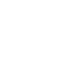 НОВООДЕСЬКА МІСЬКА РАДАМИКОЛАЇВСЬКОЇ ОБЛАСТІР І Ш Е Н Н ЯКеруючись Конституцією України, пунктом 34 статті 26 Закону України "Про місцеве самоврядування в Україні", відповідно статей 12, 22, 35, 116, частин 6 та 7 статті 118, 121, 122 Земельного Кодексу України, розглянувши заяви громадян України Дяченко Т. В., Драгамарецької А.О., Зінченко Л.І., Зінченка Я.Я., Матіна Г.А., Матіної Н.В., Налівка Р.В., Налівко Т.С., Станковської О.В. щодо надання дозволу на розробку проектної документації із землеустрою на земельну ділянку у власність для ведення особистого селянського господарства міська рада В И Р І Ш И Л А:1. Відмовити громадянам України Дяченко Тетяні Володимирівні, Драгамарецькій Анні Олександрівні, Зінченко Людмилі Іванівні, Зінченку Якиму Якимовичу, Матіну Геннадію Анатолійович, Матіній Наталії Володимирівні, Налівку Роману Володимировичу, Налівко Тетяні Сергіївні, Станковській Олені Володимирівні у наданні дозволу на розробку проектної документації із землеустрою на земельну ділянку у власність площею 2 га для ведення особистого селянського господарства у зв'язку з зв'язку з тим, що зазначена на графічних матеріалах земельна ділянка включена до переліку земельних ділянок  сільськогосподарського призначення, які пропонуються для продажу права оренди на земельних торгах.2. Контроль за виконанням цього рішення покласти на постійну комісію міської ради з питань аграрно-промислового розвитку та екології.Міський голова  						Олександр ПОЛЯКОВВід 17.09.2021 р. № 95м. Нова ОдесаХІІІ сесія восьмого скликанняПро відмову в наданні дозволу на розробку проектної документації із землеустрою на земельні ділянки у власність для ведення особистого селянського господарства громадянам України